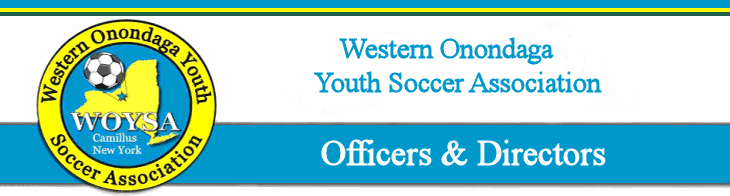 BOARD OF DIRECTORS Executive Directors Operations Committee Associates and Volunteers Recreation Division Volunteers ! President 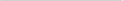 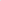 David Pawelczyk woysapresident@woysa.org Vice President Sarah VanBeeren woysavicepresident@woysa.org Treasurer Doris Mahoney dmahoney@woysa.org Secretary John Petrus johnp@woysa.org Recreation Division Director David PawelczykPublic Relations Coordinator Robin Falcone Robin Falcone rfalcone@woysa.org Director of Referees Director of Referees Robert Rogers Info@woysa.org Equipment Coordinator Tim Alberts  Tim Alberts  info@woysa.orgField & Resources Director Rick Boyle Rick Boyle rickb@woysa.org Legal Counsel open open Web Site Coordinator Brenda Shea Brenda Shea bshea@woysa.orgDirector of Coaching Schedule Coordinator David Pawelczyk dlpawelczyk@woysa.org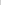 Micro Brenda Shea bshea@woysa.orgU-8 Boys Division Coordinator Kristin Janas  kjanas@woysa.org U-8 Girls Division Coordinator Jeff Detorjdetor@woysa.org U-10 Girls Division Coordinator David Pawelczyk dpawelczyk@woysa.org U-10 Boys Division Coordinator Chris Fraser cfraser@woysa.org U-12 Girls Division Coordinator Tim Alberts talberts@woysa.orgU-12 Boys Division Coordinator Sarah VanBeverensdetor@woysa.org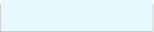 Conduct Review Committee Executive Directors and others as needed Executive Directors and others as needed 